Kedar 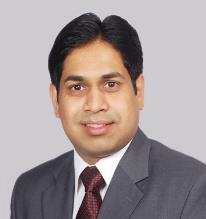 Email: kedar.370352@2freemail.com PERSONAL PROFILEReal Estate Professional, with more than 6 years of total experience across Real Estate Capital Markets, Investments, Advisory, Marketing and Business Development. Possess strong practical experience in all aspects of Real Estate like Finance, Investments, Land, Development and Strategic Planning. Well-organized, analytical thinker with effective interpersonal skills, I seek an opportunity with an organization, which would utilize my skills and experience and offer me excellent opportunity for professional and personal growth.PROFESSIONAL EXPERIENCEEquity and debt capital raisings for Developers- prepare pitch presentations and market opportunity to institutional and HNW investors. Restructuring of existing debt including repositioning strategies Transaction negotiations, execution, due diligence and closure, including for portfolio acquisitions and disposal Preparation of proposals, financial modeling, structuring of transaction and ensure its closure Market Intelligence, conduct market studies, best use and feasibility studies Ensuring timely completion of projects and transactions with special emphasis on quality Jun ’12 – Jul’13PuneJan’09 – Jun’ 10Puneservice delivery; and follow-up receipts of professional services for the same.Assist Local Director in the day-to-day management, strategy planning for future business and performance of the division. Kolte-Patil Developers Ltd.Senior Executive - Business DevelopmentPrimary role included developing relationships with individuals and companies for strategic tie-ups for several residential projects by Kolte-Patil Developers especially the Township ‘Life Republic’ at Hinjewadi, Pune. Initiated discussions with several companies for exclusive Branding Tie-ups for Sports and Fitness, Wellness and Leisure facilities, Health-Care, Branded Residences, Concierge, F&B, Facility Management, Banks & ATMs and Retail Brands. Preparing Cash Flow models for proposed projects and Real Estate Research related to specific topics also comprised a major responsibility. Part of the core team that tracked of progress of various on-going and upcoming projects. Was responsible for preparing construction MIS on a weekly and monthly basis and update the management about the same. Vedant DevelopersAssistant Manager, MarketingGenerated prospects, followed-up for sales and closed sales Managed customer relationship management (CRM) team with focus on increasing customer accountability Coordinate with construction department for updates on project completion and accordingly follow up with property buyers for payments as per payment schedules Designed and implemented marketing plans and strategies as per project and business needs ACADEMIC PROJECTSFeb’11 – Mar’11	Economic and Business Analysis for Possible Acquisition of Silverburn Shopping Centre,Glasgow	Glasgow and St Enoch Centre, Glasgow in property portfolioCarried out in-depth analysis of the UK & Scottish economies as well as influences of current &future economic trends on retail property and on prospective acquisition of respective shoppingcentres in property portfolioResults	The in-depth analysis gave an insight of present and prospective future economic conditions andproperty markets and robust and positive signals for possible acquisition of Silverburn ShoppingCentre in property portfolioApr’11 – Jul’11	Impact of Money Market Liquidity and Financial Markets on UK commercial propertyYieldsIt is a dissertation project which involved modelling and forecasting of UK commercial propertywith  respect  to  changes  in  money  market  liquidity,  commercial  rents,  UK  gilts  and  equitymarkets.2007 – 2009Pune, India2003 – 2007Pune, IndiaACHIEVEMENTSOTHER DETAILSMBA (Specialization in Marketing)Pune University, Pune.Bachelor of Science- Electronics (B.Sc. Electronics)Pune University, Pune, India.Student Representative for MSc Real Estate Class 2010 - 2011. Won 1st Group Prize for University of Glasgow Stock Trading Competition Date of Birth: 17th July 1985 Marital Status: Married Jan’17 – Till DateCushman & WakefieldMumbaiSenior Manager, Developer and Investor ServicesSenior Manager, Developer and Investor ServicesKey focus areas in the capacity include focus on following transactionsEquity, debt and structured capital raisings for DevelopersInvestment Sales- of Pre-leased rent generating assetsLand, Joint Venture & Joint Development for landowners & developersPrimary   responsibilities   are  business   development,   transaction  management   includingnegotiations,  execution,  due  diligence  and  closure.  Crucial  work  includes  preparation  ofpitch/proposals, financial modeling of opportunity, and undertake structuring of transactionJan’16 – Jan’17Posiview Realty Advisors LLPJan’16 – Jan’17PunePartnerKey responsibilities in the capacity include focus on following transactionsCapital Markets- Equity and debt capital raisings for DevelopersInvestment Sales- of Pre-leased assetsLand, Joint Ventures & Joint Development transactions for landowners & developersFeasibility and best use studies for developersJul’13- Dec’15Jones Lang LaSalle India Pvt. Ltd.Jul’13- Dec’15PuneManager, Capital MarketsKey responsibilities includeResultsThe assignment needed extensive review of literature on liquidity and risk-return models andtechniques of modeling for asset like gilts, equities and property. A multi-equation regressionmodel in logarithmic differences explained thirty-two percent of movements in UK commercialpropertyEDUCATIONAL QUALIFICATIONEDUCATIONAL QUALIFICATION2010 – 2011Masters of Real Estate (Specialisation in Finance & Investment)Glasgow, UKUniversity of Glasgow, GlasgowUniversity of Glasgow, Glasgow